Niels C. Nielsen Jr.Glendale, AZ.Cell: (949) 701-1472 | Resume Site: nielsnresume.com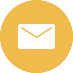 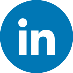 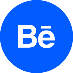 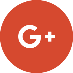 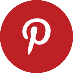 CAREER HIGHLIGHTS PORTFOLIO:Discovery Channel – UI/UX Adobe CQ5 Design and Development, RWD, Mobile API Development [http://www.discoverychannel.com]Guess Jeans – Adobe AEM web design, PHP Web Development, ColdFusion 7.0 integration/Flex UI interface design, Web Development, Concrete5 CMS integration [http://www.guess.com]truereligionbrandjeans.com – UI Design/development, Adobe CQ5/HTML5 Development, PHP5 CMS Integration, Video production [http://www.truebrandreligionjeans.com]jcpenny.com – Adobe CQ5 UI Design/development, RWD, UI/UX design and development, JSON and iOS development. [http://www.jcpenny.com]http://www.blabwire.com – UI/UX Front End Web Development/Web Design & Development, HTML5, CSS3, Backbone.js, ember.js, Angular.js, PHP.http://www.nielsn.com/1ws/1worldsync.html – UI Design/Web Design & Development, HTML5, CSS3, Backbone.js, ember.jshttp://www.google.com/green/ – UI/UX Front End Web Development/Web Design & Development, HTML5, CSS3, Backbone.js, angular.jshttp://betrend.pt/#/all/ - UI/UX Design/Development, Angular.js, Mongo. DB, CSS3, HTML5, jQueryhttp://www.zaptravel.com/ - UI/UX Design/Development, Angular.js, Mongo. DB, CSS3, HTML5, jQueryhttps://www.inb.com/ - UI/UX Design and lead front end developerhttps://promo.bankofamerica.com – UI/UX Design, Mobile UI Design, Mobile API developmenthttps://www.mountainwestbank.com/ - UX application design and developmenthttps://www.lexusperformancedrivingschool.com – UI Design, Web Design, UI DevelopmentI am currently working on 7 different web application projects revolving around Angular 2 & 8, Ember.js, React.js and running full scale web application and Mobile application development cycles for android, iOS platforms. I am passionate about front end and back end development as well as a driven and passionate UI/UX designer and developer in web and mobile technologies. PROFESSIONAL EXPERIENCE -NN Design Studio        	                                                                                                      03/2019 – PresentLead UI/UX Developer and Full Stack DeveloperCurrent working on contract and consultant projects for Amazon, Microsoft, Verizon and several web agencies across the US. Current Projects:AmazonMicrosoftSolarisWalmartAston MartinOther Duties:UI/UX Design and DevelopmentResponsive UI/UX Design and DevelopmentAngular 2 – 9 DevelopmentKibanaJava DevelopmentMobile Application Development -SASSJSON APIVIEW.JSGO.JSReact NowAgile/Scrum environment workflowInteractive Web Design & Development CSS3 custom processor developmentADA Compliance protocolsSketchProto.ioAdobe XDAEM UI/UX DEVELOPMENTJAVA CDC / Government Agency - Washington	                                                                      06/2018 – 03/2019UI/UX Developer & Full Stack DeveloperI was hired directly form the CDC as a consultant to assist them in designing UI/UX flows for several of their proprietary applications. My other responsibilities were to create 3d / isometric user interfaces that would be interactive and responsive for maintenance workers across Washington and abroad. I integrated Kibana along with Elasticsearch in order to create an invaluable display of real data displays for machinery clock in and clock outs as well as using Kibana’s administration controls to create user controls for several layers of management teams for hundreds of CDC maintenance locations. Other Duties:UI/UX Design and DevelopmentResponsive UI/UX Design and DevelopmentAngular 2 – 9 DevelopmentKibanaAgile/Scrum environment workflowInteractive Web Design & Development CSS3 custom processor developmentADA Compliance protocolsSketchProto.ioAEM UI/UX DEVELOPMENTJAVA Adobe XDAMCI GLOBAL – California06/2018 – 01/2019Web Developer & Lead UI/UX DeveloperI was hired by AMCI Global to design and develop Lexus and Mazda website platforms. The projects revolved around Lexus Performance Driving School and Mazda’s Model Comparison Slider Application. I was Lead UI/UX designer on all projects. Part of the platform build was integrating Kibana administration panel but also using it to help assist in setting up custom controls to add car models, scrollable content containers which allowed marketing teams to set up custom content controls and give them the complete ability to control how each Mazda model would be viewed against other competitor models. Other Duties:UI/UX Design and DevelopmentResponsive UI/UX Design and DevelopmentAngular 2 – 9 DevelopmentKibanaReact NowJavaScriptJenkinsGitCS fundamentalsWeb ArchitectureNode RedAgile/Scrum environment work flowInteractive Web Design & Development CSS3 custom processor developmentPython/Django developmentADA Compliance protocolsSketchProto.ioAdobe XDAEM UI/UX DEVELOPMENTJAVA Consumer Direct Care Network - Montana                                                                    02/2018 – 06/2018Lead Angular 4 Developer / UI DevelopmentI was contacted by Consumer Direct Care Network to work on there Azure/.net cloud platform application. Currently they had detrimental updates that needed to be completed but were unable to do so due to angular.js bugs, in correct references in the actual project and build. My other responsibilities were to assist the back-end development department in creating a debugging report and update the entire platform including updating angular 2 to angular 6. I utilized Kibana as a control panel for HR, Marketing and IT and created a user matrix that would allow multiple streams of controlled data visualizations at multiple levels such as schedules, clock in’s and clock out’s, sick leave notices and dozens of other controls. Other Duties:UI/UX Design and DevelopmentUI/UX Prototype design and developmentResponsive UI/UX Design and DevelopmentDrupal CMS Theme Design and DevelopmentAngular 2 – 9 DevelopmentKibanaJavaScriptJenkinsGitCS fundamentalsWeb ArchitectureAgile/Scrum environment work flowSketchProto.ioAdobe XDInteractive Web Design & Development CSS3 custom processor developmentPython/Django developmentADA Compliance protocolsNBC - California                         	                                                                                            10/2017 – 02/2018Lead UI Designer/ DeveloperI was contacted by NBC as a contractor to assist in creating a customer user interface with interaction in neo4.js/sigma.js and custom UI in html5/css3 and jQuery UI. I was also responsible for creating custom burst controls for the neo4.js burst nodes and line relationships. Most of my project cycles included creating custom svg icon’s, custom node controls and developing them into the neo4.js framework and code custom JavaScript. My other responsibilities included daily scrum meetings, overseeing all development cycles across several different departments and mentoring JR developers. Angular 2 to 4 migration and UI development.Other Duties:UI/UX Design and DevelopmentUI/UX Prototype design and developmentResponsive UI/UX Design and DevelopmentDrupal CMS Theme Design and DevelopmentAngular 2 – 9 DevelopmentKibanaAgile/Scrum environment work flowInteractive Web Design & Development CSS3 custom processor developmentSketchProto.ioAdobe XDAEM UI/UX DEVELOPMENTJAVA Python/Django developmentQneuro Software - California                                                                                               06/2016 – 10/2017Lead UI Designer/Full Stack DeveloperQneuro is a specialty software firm specializing in building and developing online tools to help increase productivity software for parents, teachers and students. My responsibility was to create several different UI designs for there public facing website, 3 new game consoles and participate in function groups on how students interact with their interpersonal teaching/gaming platform. Other Duties:React JavaScriptJenkinsGitCS fundamentalsWeb ArchitectureAngular 2 to 4 migration and UI developmentUI/UX Design and DevelopmentUI/UX Prototype design and developmentResponsive UI/UX Design and DevelopmentDrupal CMS Theme Design and DevelopmentAngular 2 – 9 DevelopmentKibanaAgile/Scrum environment work flowInteractive Web Design & Development CSS3 custom processor developmentPython/Django developmentADA Compliance protocolsSketchProto.ioAdobe XDAEM UI/UX DEVELOPMENTJAVA THOMAS REUTERS                	                                                                                 03/2016 – 06/2017Lead UI Designer/Web DeveloperI was hired to assist in re designing 3 of the “Elite” web portals including setting up virtual UI prototypes for the team to test and approve on. The entire project revolved around designing and developing custom interface and web designs for WordPress, Drupal 8 and mobile API’s. Other Duties:Angular 2.5 / UI DevelopmentUI/UX Design and DevelopmentReact NowJavaScriptJenkinsGitCS fundamentalsWeb ArchitectureDrupal CMS Theme Design and DevelopmentAngular.js/Ember.jsAgile/Scrum environment work flowInteractive Web Design & Development REST / JSON API DevelopmentTest Driven Development UI Architect and Web 2.0 Design and ArchitectPHP5 Mongo DBHTML5CSS3SASS/AMD ADA Compliance protocolsSketchProto.ioAdobe XDGrupo Gallegos - California   			                                                                      10/2016 – 01/2017Senior Drupal Developer / Front End Engineer / UI DeveloperCurrently working on multiple projects for clients across the United States revolving around RWD, UI/UX design and development, Mobile API development, e-commerce development, interactive design and development, angular, node, backbone, ember and several other frameworks.Other Duties:Angular.js / Bootstrap.js / MochaUI/UX Design and DevelopmentResponsive UI/UX Design and DevelopmentReact NowJavaScriptJenkinsGitCS fundamentalsWeb ArchitectureGraphic Design / Branding / Logo Design / AnimationWordPress / Drupal / Joomla CMS Theme Design and DevelopmentAngular.js/Backbone.js/Node.js/Canvas.js/Ext.jsAgile/Scrum environment work flowInteractive Web Design & Development REST / JSON API DevelopmentTest Driven Development UI Architect and Web 2.0 Design and ArchitectPHP5 Mongo DBHTML5CSS3SASS/AMD ADA Compliance protocolsCadient – Incyte - Pennsylvania			                                 10/2015– 09/2016Senior UI/UX Designer & Front-End EngineerCurrently working on multiple projects for clients across the United States revolving around RWD, UI/UX design and development, Mobile API development, e-commerce development, interactive design and development, angular, node, backbone, ember and several other frameworks.Other Duties:UI/UX Design and DevelopmentResponsive UI/UX Design and DevelopmentGraphic Design / Branding / Logo Design / AnimationReact NowJavaScriptJenkinsGitCS fundamentalsSketchProto.ioAdobe XDWeb ArchitectureWordPress / Drupal / Joomla CMS Theme Design and DevelopmentAngular.js/Backbone.js/Node.js/Canvas.js/Ext.jsAgile/Scrum environment work flowInteractive Web Design & Development REST / JSON API DevelopmentTest Driven Development PHP5 Mongo DBHTML5CSS3SASS/AMD Python/Django DevelopmentGoogle – California 09/2014 – 01/2016Senior UI/UX Designer & Front-End EngineerHired by Google on a contract level to assist in several high-level projects revolving the “Go Green” project which involved creating and developing UI/UX for Google parlay custom CMS platform. I was also involved in creating several different animated sequences that were utilized and integrated into their current marketing schema and platform. Other Duties:Responsive UI/UX Design and DevelopmentTest Driven Development Graphic Design / Branding / Logo Design / AnimationAngular.js/Backbone.js/Node.js/Canvas.js/Ext.jsAgile/Scrum environment work flowInteractive Web Design & DevelopmentReact NowJavaScriptJenkinsGitCS fundamentalsWeb Architecture REST / JSON API DevelopmentRuby on RailsUI Architect and Web 2.0 Design and ArchitectPHP5 Mongo DBHTML5CSSApoorva – Colorado 10/2014 – 12/2014Senior UI/UX Designer & PeopleSoft Front End DeveloperRetained as a consultant by Stemmatch.net to create UI/UX designs in both TelerikUI and Photoshop for their internal SharePoint platform. My responsibilities were to create custom UI/UX layouts for 7 different departments including creating custom features for the HR department and Marketing department. I was also responsible for creating out of the box functions within SharePoint by developing custom API’s to connect to outside data layers.Other Duties:PeopleSoft UI/UX Design & DevelopmentResponsive UI/UX Design and DevelopmentTest Driven Development Graphic Design / Branding / Logo Design / Interactive DesignTelerik UI/UX Web Design and DevelopmentWordPress / Drupal Theme creation and developmentAngular.js/Backbone.js/Node.js/Canvas.js/Ext.jsAgile/Scrum environment work flowResponsive Web Design & DevelopmentPeopleSoft UI Design & DevelopmentRuby on RailsREST / JSON API DevelopmentUI Architect and Web 2.0 Design and ArchitectPHP5 Linux OSMongo DBMVC FrameworkHTML5CSS3ADA Compliance protocolsCreating library of re-usable componentsStem Match Remote - Colorado                                                                                    10/2014 – 12/2014Senior UI/UX/Web Engineer & SharePoint Front End DeveloperDetails: I was hired by Stem Match to develop UI/UX using Telerik UI for their internal SharePoint platform. My responsibilities were to develop custom UI/UX area’s for 7 different departments including creating custom features for the HR department and Marketing department. Also responsible for creating out of the box functions within SharePoint by developing custom API’s to connect to outside data layers.Other Duties:React NowJavaScriptJenkinsGitCS fundamentalsWeb ArchitectureResponsive UI/UX Design and DevelopmentTelerik / Kendo UI/UX Design and DevelopmentTest Driven Development Graphic Design / Branding / Logo Design / AnimationWordPress / Drupal Theme creation and developmentAngular.js/Backbone.jsAgile/Scrum environment work flowResponsive Web Design & DevelopmentREST / JSON API DevelopmentRuby on RailsUI Architect and Web 2.0 Design and ArchitectPHP5 Linux OSMVC FrameworkHTML5CSS3Creating library of reusable componentsGenesis Auctions Remote                                                                            10/2013 – 10/2014Senior UI/UX Designer / Front End Web DeveloperDesigned new websites for 12 different domains that were controlled by 3 different CMS. My objective priorities were to migrate all 12 domains and 2 different real estate auction platforms into 1 virtual. My other responsibilities were to create custom html5/css3 presentation layers and also design UI’s for in house salesforce platform for each marketing and real estate departments to use as well. Other responsibilities included creating custom html newsletters and responsive web designs including custom API’s development for their many platforms.Angular.js / Bootstrap.js / Canvas.js / Node.js Development Responsive UI/UX Design and DevelopmentTest Driven Development Agile/Scrum environment work flowWordPress / Joomla / Drupal Web Design & DevelopmentPeopleSoft UI Design & DevelopmentiContact email campaign design and codingRuby on Rails DevelopmentAngular.js / Bootstrap.js / Canvas.js / Node.js Development PHP5 Mobile Application Development: iOS and AndroidLinux OSMVC FrameworkHTML5CSS3 Creating library of re-usable componentsBlabwire Media – Santa Ana, CA.                                                                                          03/2013 – 08/2013Senior Web Developer & Developer ConsultantDetails: I was hired on a contractor to create new website designs for several of barbwire’s clients and including creating a brand identity for Blabwire Media. I utilized Photoshop and illustrator to create web design mock up’s and adobe illustrator in creating several different logo designs to choose from for both Blabwire and their clientele. I also used several different development tools such as ruby on rails to code the websites in html5 and css3 for rapid prototyping of web models. Several of my projects revolved around mobile API design and development where I utilized Azure to prototype the UI’s then Sencha to create the prototypes for live viewing for customers. I was responsible for several different projects simultaneously and as responsible for creating several website versions within a very short amount of time. Other Duties:Other Duties:Angular.js / Bootstrap.js / Canvas.js / Node.js Development UI/UX DevelopmentTest Driven DevelopmentResponsive Web Design and DevelopmentAgile/Scrum environment work flowWordPress / Joomla / Drupal Web Design & DevelopmentRuby on Rails DevelopmentUI Architect and Web 2.0 Design and ArchitectAngular.js / Bootstrap.js / Canvas.js / Node.js Development PHP5 HTML5 / CSS3Mobile Application Development: iOS and AndroidLinux OSSDLCState of Idaho – Boise, ID.                                                                                    12/2012 – 02/2013Senior Web Developer ConsultantDetails: I was hired on a contractor to create a UI design then create application for all 150+ arresting agencies to utilize for data entry into their national database of juvenile records. Application would allow arresting officer or agency to log in to a secured admin login then allow them to enter juvenile arrest information that would be saved and populate into their current SQL server 2008 database. Development cycles included creating both web based and mobile based platform for expanded use. Designs and API are not viewable due to legal conditions of contract.Other Duties:Interactive Web Design & Development Agile/Scrum environment work flowMVC FrameworkASP.NET DevelopmentPHP5 DevelopmentSQL Server 2008MySQL Ajax Frame Works DevelopmentBackend Web Development and MaintenanceUI / UX Design and DevelopmentAngular.js/Backbone.js/Node.js/JqueryResponsive web design and developmentMobile Application Development: iOS and AndroidWeb Design / UI / UX / DevelopmentSDLCHTML5CSS3Ciber, Inc. – Inglewood, CO.                                                                                                 10/2012 – 02/2013Senior UI Architect ConsultantDetails: I was hired by Ciber to manage and oversee several different UI/UX design and development projects for Oppenheimer Funding and also work with there in house development team for collaboration across both teams to create several large scale web development applications. My responsibility on a daily basis was monitoring all code being pushed to production and also engaging in development meetings and design meetings to oversee the lifecycle of all projects through their completion. Other Duties:Angular.js / Bootstrap.js / Canvas.js / Node.js Development *UI/UX Design and DevelopmentResponsive Web Design and DevelopmentAgile/Scrum environment work flowDesktop Design & DevelopmentWordPress / Joomla / Drupal Web Design & DevelopmentPeopleSoft UI Design & DevelopmentRuby on Rails DevelopmentUI Architect and Web 2.0 Design and ArchitectAngular.js / Bootstrap.js / Canvas.js / Node.js Development PHP5 HTML5 / CSS3Mobile Application Development: iOS and AndroidSDLCIntraSee Inc. – Chicago, IL.                                                                                        06/2011 – 10/2012Senior UI ArchitectDetails: IntraSee hired me on a FT/Perm basis to assist in designing highly scalable 960 grid web designs for their customer base and also assist in implementing the coded design into PeopleSoft. The design process was called “3,2,1 design process” where I was deliver 3 totally unique designs branded for their customers in 3 days then client would return with changes on the design of choice. I was responsible for coding strict html5, JavaScript, JQuery, Ajax and css3 for each project. Later I was more involved in creating both web and mobile based web designs and applications for some of their larger client base. I was also responsible for creating custom HTML5 web models for marketing and showcasing their services for conventions and also for sells/marketing department. I was also designated to create motion/viral media video’s and flash marketing modules for use across many platforms that lead to increased sales on their advertising schedule. Other Duties:Interactive Web Design & Development Agile/Scrum environment work flowOracle PeopleSoft UI Design & DevelopmentInteractive Web Design & Development Dynamic Web Page Development in multiple different architecturesWeb Portal Development in various environmentsBackend Web Development and MaintenanceUI Architect and Web 2.0 Design and ArchitectAjax Development and CodingSenchaGraphic Design / Illustration DesignPrint Graphics / Business Cards / BrochuresCSS3 HTML5 JavaScript, node.js, JQuery, AjaxEDUCATION Cal. State Fullerton, Fullerton, CA 
Bachelor of Arts - Computer Science
Majored in Computer Science minored in business and accomplished a 3.5gpa with honors in math and science 
Skill Fort: Microsoft Office •Access 
• PowerPoint 
• Excel 
• Word 
• Publisher Content Management System Development:•Capterra• Concrete5• nten• Alfresco• Ingeniux• Joomla• Drupal• Alfresco• Ektron• WordPressE-Commerce Development: . ASP.NET• Aivea• OS COMMERCE• VP.ASP.NET 7.1• Pinnacle• Volusion• Interspire• FlashWeb Dev: • Microsoft FrontPage 2004 - 2010
• Microsoft Publisher 
• Adobe Dreamweaver CC
• Adobe Home site 
• Adobe Contribute 
• Adobe Cold Fusion 7• Flex 2• Flash Communication Server• Fuse Box• Ajax• Sencha• Jquery• Ruby on Rails
• SoapMulti Media Design: • Adobe Flash Professional CC
• Adobe After Effects CS2,3,4
• Web Sphere 
• Axel 3D • Discreet-3D Studio Max• Maya • Cad 2002
• Swift 3D • Light wave• 4D Cinema• 3D Studio MaxUI/UX/Graphics Design: • Adobe Illustrator CC
• Adobe Photoshop CC• Adobe Fireworks CC• Adobe InDesign• Adobe Premiere
• Adobe XD• Proto.io• Balsamiqe• InVision• SketchIT/IIS Support: • Apache 
• Tomcat
• Red Hat/Linux
• Unix 
• SQL/MySQL 
• Ldap-Novell 
• Sybase
• Oracle
• SharePoint• MS 2003 Exchange ServerProgramming Fort: • Ruby on Rails• CSS2-3
• JavaScript• JSP• Flash Programming/AS2 – 3
• ASP / ASPX / ASPX.NET
• HTML, HTML 4, HTML 5• Ajax• Jquery• Sencha • XHTML • DHTML• JavaScript / JAVA• .JSP• CFML 
• XML• PHP 4.2.1 – 5.0 
• LDAP 
• Pic 